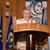 Александр Панкрухин1 марта 2013 г. · Не нравится ·  · ПоделитьсяВам, Dmitri Ivanyushin, Alexandre Vladimirov и еще 17 пользователям это понравилось.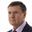 Александр Быстряков Особенно впечатляет первая фотография! А удивляет отсутствие Панкрухина на трибуне? Очень непохоже на него- всегда думал что по брендингу территорий у Панкрухина есть свое веское мнение!!2 марта 2013 г. в 9:40 · Нравится · 1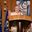 Александр Панкрухин Тезка, оно у меня, естественно, есть. Но, во-первых, не я был организатором, а мои добрые знакомые. Во-вторых, я глубоко убежден, что товарный брендинг уже уходит, а брендинг городов и пр., в этой связи должен себя, как минимум, переосмыслить. Ну не буду же я говорить на презентации книги, что ее тема устаревает!2 марта 2013 г. в 17:04 · НравитсяАлександр Панкрухин Пока Динни сказал, что дизайнеры и логотипщики должны отойти в сторону. Вот-вот маркетологи то же самое скажут брендмейстерам. Но ведь и маркетологов кто-то может захотеть подвинуть...2 марта 2013 г. в 17:06 · Нравится · 1Александр Панкрухин А вообще-то меня нет на трибуне потому, что я все это снимал...2 марта 2013 г. в 17:08 · НравитсяАлександр Быстряков Не тупой, с пятого раза понял!2 марта 2013 г. в 17:10 · Нравится · 1Александр Панкрухин Простите, профессор! Впрочем, я часто говорю аспирантам: писать надо так, чтобы любой профессор понял, причем с первого раза. Так что мне еще учиться и учиться...2 марта 2013 г. в 17:16 · Нравится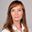 Татьяна Полякова На днях пришла мне в заказе, сейчас читаю как раз)5 марта 2013 г. в 18:54 · Нравится · 1Александр Панкрухин Книга, безусловно, интересная. Но, как признается сам автор-редактор К.Динни во "Введении", она адресована политикам, а никак не специалистам по маркетингу.5 марта 2013 г. в 21:48 · Нравится · 1Татьяна Полякова Почитаю, отпишусь о впечатлении)5 марта 2013 г. в 22:35 · Нравится · 1Александр Панкрухин Это будет здорово!